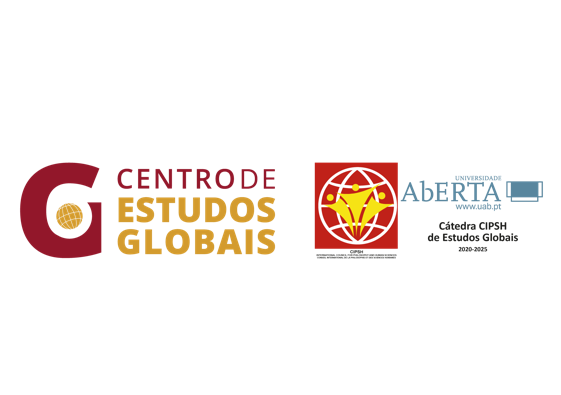 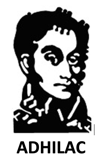 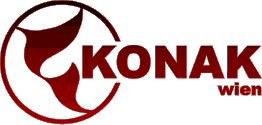 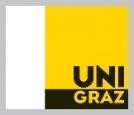 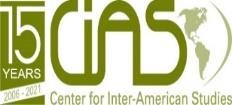 Congresso Internacional: Independências, Império, Escravidão,Imigração e BrasilidadeLisboa, 24 a 27 de novembro de 2022Auditórios da Câmara de AlenquerDistrito de LisboaO Centro de Estudos Globais da Universidade Aberta e a Associação dos Historiadores Latino-Americanos e Caribenhos (ADHILAC), em cooperação com o Centro de Estudos Interamericanos da Universidade de Graz, na Áustria,  a Associação dos Estudos e da Cultura da América Continental e o Caribe (KonaK), a Área de Ciências das Religiões da Universidade Lusófona e  a Associação Internacional de Estudos Ibero-Eslavos (COMPARES) realizarão um congresso internacional para comemorar os 200 anos da independência do Brasil (7 de setembro de 1822). O congresso terá lugar em Alenquer, Distrito de Lisboa, de 24 a 27 de novembro de 2022.Com a proclamação da independência pelo príncipe português Pedro de Bragança, a porção americana do Reino Unido de Portugal, Brasil e Algarves transformou-se em Império independente. O período histórico do Império brasileiro, que existiu até 1889, é o foco desta conferência internacional. Entre 1822 e 1889, o Brasil tornou-se o maior estado escravista do mundo, numa época em que tanto o comércio transatlântico de escravos quanto a própria escravatura tinham sido quase universalmente abolidos. Os negreiros brasileiros operavam ilegalmente entre as costas da África e do Brasil, perseguidos por esquadrões britânicos e pelos tribunais das Comissões Mistas em ambos os lados do Atlântico. Ao mesmo tempo, o Brasil atraía centenas de milhares de imigrantes europeus para alimentar a expansão e a consolidação do território. Ao longo de décadas, este processo foi pautado por conflitos e derramamento de sangue, principalmente entre a população indígena brasileira.Apesar de todas as dificuldades, a pedra fundamental do Brasil moderno foi lançada no Império brasileiro, que a partir de 1889, já como República, se via como um estado positivista, sob o lema “Ordem e Progresso”. Uma das consequências desta evolução dos acontecimentos foi a construção do conceito de Brasilidade no início da Primeira República.Conferencistas principais:João Paulo Pimenta (Departamento de História da Universidade de São Paulo)Luísa Paolinelli (Universidade da Madeira)Rafael Bivar Marquese (Departamento de História da Universidade de São Paulo)Convidamos todos os interessados a enviar propostas de conferências sobre os seguintes temas gerais:- O caminho da Independência do Brasil: da Inconfidência Mineira ao Grito do Ipiranga (1789-1822)- As muitas Independências do Brasil- O primeiro reinado no contexto das independências latino-americanas (1822-1831)- Rebeliões e revoluções no Brasil durante o processo de construção do Estado (1830- 1850)- Brasil: o estado de negreiros e escravocratas (1822-1889)- O rascunho da fronteira: a imigração europeia para impulsionar a expansão brasileira (1822-1930)- O fim do império e da escravidão no contexto do estabelecimento do estado positivista (1880-1930)- Construtores do Brasil: Figuras e instituiçõesAs propostas (até 350 palavras), acompanhadas por um breve CV (até 200 palavras), deverão ser enviadas até ao dia 10 de outubro, para o email congresso.brasil200anos@gmail.comTaxa de inscrição: € 150,00 (até  10 de outubro de 2022)Informações: https://congressobrasil200.wixsite.com/congresso200brasilOrganigramaComissão organizadora Presidente: Christian Cwik ADHILAC / Universidade de Graz, ÁustriaCristiana Lucas Silva Centro de Estudos Globais, Universidade Aberta, Portugal / CompaRes – Associação Internacional de Estudos Ibero-EslavosMarcelo Cheche Galves ADHILAC / Universidade Estadual do Maranhão, Brasil Anderson Ferreira BrettasADHILAC / Instituto Federal del Triângulo Mineiro, BrasilDionísio Vila MaiorCentro de Estudos Globais, Universidade Aberta, PortugalJoão Diogo LoureiroCLEPUL, FL-Universidade de Lisboa, PortugalJoão Relvão CaetanoCentro de Estudos Globais, Universidade Aberta, PortugalNathalia Ceolin e Silva ADHILAC / Universidade de Salamanca, EspanhaPaula CarreiraIECCPMA / Centro de Estudos Globais, Universidade Aberta, PortugalRita Gil Centro de Estudos Globais, Universidade Aberta, PortugalRosa SequeiraCentro de Estudos Globais, Universidade Aberta, PortugalSamuel DimasCentro de Estudos Globais, Universidade Aberta, PortugalSusana Alves-JesusCentro de Estudos Globais, Universidade Aberta, PortugalComissão CientíficaPresidente: José Eduardo FrancoCentro de Estudos Globais da Universidade Aberta, PortugalJorge E. Elias Caro (Universidad del Magdalena, Colombia)Alejo Maldonado Gallardo (Universidad Michoacana de San Nicolás de Hidalgo, México)Edgard Leite (Universidade Federal do Rio de Janeiro, Brasil)José Álvaro Preudhomme (Universidad de Panamá, Panamá)Luísa Paolinelli (Universidade da Madeira, Portugal)Carolina Crisorio (Universidad de Buenos Aires, Argentina)Luiz Eduardo Oliveira (Universidade de Sergipe, Brasil)Mariagrazia Russo (UNINT, Universidade de Roma, Itália)Paulo Mendes Pinto (Universidade Lusófona)Pierre Antoine Fabre (EHESS- Paris, França)Raquel Varela (Universidade Nova de Lisboa, Portugal)René Vilaboy Zalvidar (Universidad de la Habana, Cuba)Max Scriwanek (Arquivo Nacional de Curaçao)Roberto della Santa (Centro de Estudos Globais, Universidade Aberta, Portugal)Sergio Guerra Vilaboy (Universidad de la Habana, Cuba)Vania Chaves (Universidade de Lisboa, Portugal)Claudia Martinez Fernández (Universidad de Viena, Austria)Fernando Bruquetas de Castro  (Universidad de las Palmas de Gran Canaria, Espanha)Secretariado ExecutivoMilene Alves (Coordenação)Centro de Estudos Globais, Universidade Aberta, PortugalCarolina GriloInstituto Europeu de Ciências da Cultura P. Manuel Antunes, PortugalFlorentino Bernardes FrancoInstituto Europeu de Ciências da Cultura P. Manuel Antunes, PortugalMargarida EspiguinhaCentro de Estudos Globais, Universidade Aberta, PortugalTimóteo CavacoCentro de Estudos Globais, Universidade Aberta, PortugalInstituições promotorasCEG-UAb – Centro de Estudos Globais, Universidade AbertaADHILAC – Associação dos Historiadores Latino-Americanos e CaribenhosInstituições OrganizadorasCentro de Estudos Interamericanos da Universidade de GrazCompaRes – Associação Internacional de Estudos Ibero-EslavosKonaK – Associação dos Estudos e da Cultura da América Continental e o CaribeInstituições AssociadasÁrea de Ciência das Religiões da Universidade LusófonaCLEPUL – Centro de Literaturas e Culturas Lusófonas e Europeias da Faculdade de Letras da Universidade de LisboaIECCPMA – Instituto Europeu de Ciências da Cultura Padre Manuel AntunesIURIS – Instituto de Investigação Interdisciplinar da Faculdade de Direito da Universidade de Lisboa